Дополнительные заданияСonsigne 1. Reconstituez le bon mot.  1) Navette décolle dans l' _______________ (P   E   A   C   E   S).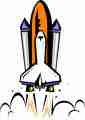   2) Je suis né/e sous une bonne ____________ (T   L   É   O   E   I).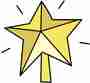    3) Cet hiveЫr j'allumerai un bon  ___________ (F   U   E) de bois.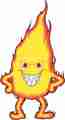   4) Toujours distrait on dit que je suis dans la ____________(U   N   E   L).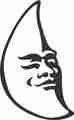   5) Saturne est une _______(È   N   L   E   T   P   A) de notre Système solaire.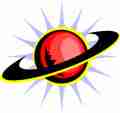   6) Attention aux coups de ____________(L   I   O   S   E   L)!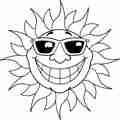   7) La ____________ (R   R   E   E   T) est nommée la planète bleue.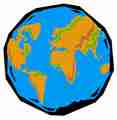 Consigne 2. 10 erreurs ont glissé dans ce poème. Trouvez ces erreurs et corrigez-les.J' ai rêvé...Cette nuit j'ai rêvé Que cosmonaute je devenaitQue mes pensées s'envolaient Vers le ciel noir de la Voie lactée. Sur une byciclette je suis montée Dans l'espace je suis allée Les étoiles se sont allumées Quand sur leur chemins je passais.Des extraterrestres  m'ont invitée Ils m'ont gentilment proposé De venir avec eux regarder La pluie de comètes tombait. Puis nous avons mangé Des bouts de Soleil et du ciel bleutée  Je me suis régalée Quel festain c'était! Finalement ils m'ont ramenée Sur ma planette. J'ai alors remarqué Qu'on  n'y pouvait plus réver  Car la société prend tous,  même la liberté de penser.Consigne 3. Il existe un moyen mnémotechnique pour se souvenir des huit planètes et de leur ordre dans notre système solaire, une simple phrase à retenir dont l'initiale de chaque mot vous indiquera la planète:Mélanie       Viendras     Tu        Manger       Jeudi         Sur       Un         Nuage    ↓↓      ↓↓Mercure     ________  _______  ________  ________  ______  _______  _________En vous aidant  de cette phrase indiquez dans les cases et dans l'ordre les huit planètesde notre système: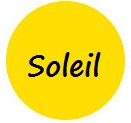       1             2             3             4             5              6              7              8Источники: 1. https://www.francaisfacile.com/exercices/exercice-francais-2/exercice-francais-11749.php.2. https://www.francaisfacile.com/exercices/exercice-francais-2/exercice-francais-19427.php.3. https://www.maison-nature-boult.eu/app/download/5813459840/systeme_solaire.pdf. 